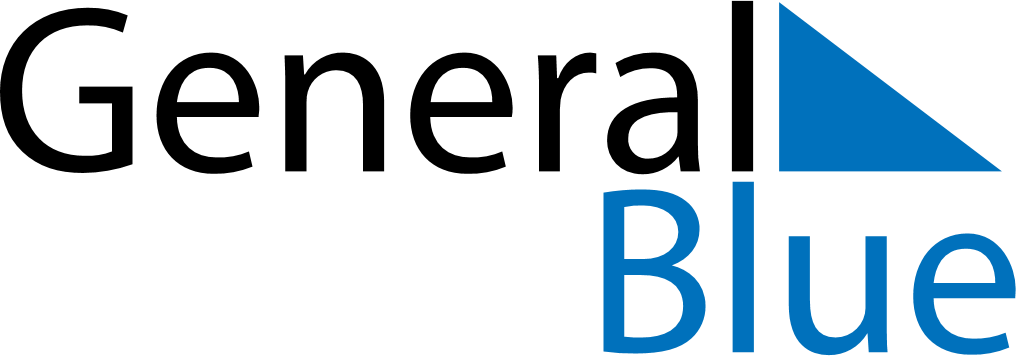 December 2027December 2027December 2027December 2027AnguillaAnguillaAnguillaMondayTuesdayWednesdayThursdayFridaySaturdaySaturdaySunday1234456789101111121314151617181819National Heroes and Heroines Day2021222324252526Christmas DayChristmas DayBoxing Day2728293031Boxing Day (substitute day)
Christmas Day (substitute day)